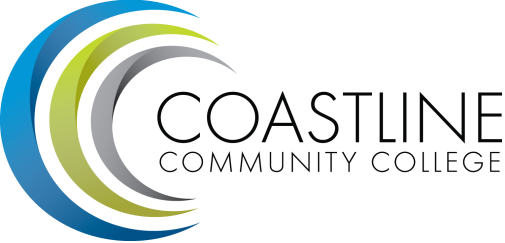 Classified Senate Meeting Agenda 10am - noon4th floor conference room, College CenterCALL TO ORDER (5 minutes)Roll CallWelcome: Mark W.Adoption of AgendaApproval of MinutesSPECIAL REPORTS/UPDATES (5 minutes)College Events
President’s Cabinet Open Forum Lunch: Today, Noon - 1 PM GGC Room 207
Art Gallery Craft Fair: April 2, Noon - 8:00 PM at the NBC
Scholarship Awards Ceremony: April 9, 6 PM - 8:30 PM OCC Robert Moore Theatre
Spring Transfer Fair: April 22, 10 AM - 1 PM at the NBC
Art Gallery Summer 2015 Workshop: July 22 - 24, 10 AM - 4 PM
Gerontology Networking Event: September 2, 6:30 PM - 8:30 PM at the NBC
OC Global Women’s Conference: May 29, 8 AM - 2:30 PM at the Hilton Irvine/OC AirportAccreditation visit:
The accreditation team will visit on April 6. Dr. Kimberly Perry and Erica LeBlanc.ACTION ITEMS (40 minutes)Presentation of PACE results: Aeron Zentner, DBAScholarships: Diana A.STANDING REPORTS (10 minutes)Committee Reports:Academic Senate Report: Marilyn FryDISCUSSION ITEMS (10 minutes)Common Committee Calendar: Mark W.Coastline’s Mission Statement: Mark W.Elections are approaching. Next years officers wanted.ANNOUNCEMENTS (5 minutes)Meet the Chancellor. Thursday, April 9, 9am - 10am, College Center 4th floor.ADJOURNMENT
Next Meeting: April 16, 2015